ЛИЦЕЙ-ПРЕДУНИВЕРСАРИЙ ФЕДЕРАЛЬНОГО ГОСУДАРСТВЕННОГО АВТОНОМНОГО ОБРАЗОВАТЕЛЬНОГО УЧРЕЖДЕНИЯ ВЫСШЕГО ОБРАЗОВАНИЯ «СЕВАСТОПОЛЬСКИЙ ГОСУДАРСТВЕННЫЙ УНИВЕРСИТЕТ»Тема:Лидия Алексеева. Пропущенные страницы серебряного века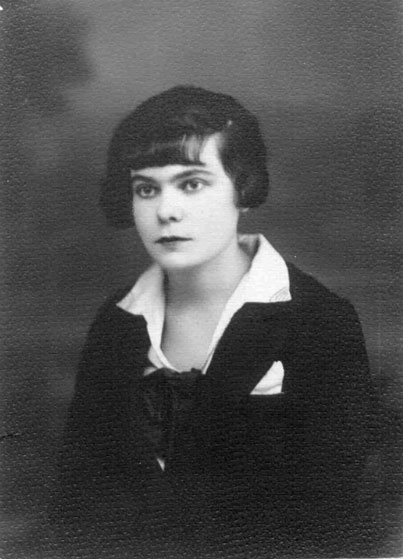 Выполнили:Ученицы 10-Г классаЛицея-предуниверсария СевГУЕрмолаева София и Куриленко ВладаРуководитель:Макарова Галина Михайловна Учитель русского языка и литературыг. Севастополь.2024СОДЕРЖАНИЕВВЕДЕНИЕСевастополь – город, образ которого сохраняется в сердцах многих людей на долгие годы, иногда – на всю жизнь. Пленяют душу белокаменные дома, беспечные львы на Графской пристани, ярко-белые чайки, кружащие над лазурным морем. Многие поэты двадцатого века, побывавшие в Севастополе, потом писали о нем стихи, посвящали городу строки в воспоминаниях. Среди этих поэтов были А. Ахматова, М. Цветаева, И. Бунин, Э. Асадов и другие. Однако некоторые имена до сих пор остаются забытыми. Лидия Алексеевна Алексеева, поэтесса дальнего зарубежья, провела детство – самое хрупкое, ценное время в жизни человека – именно в приморском городе Севастополе, куда перебралась с родителями вскоре после своего рождения, и именно это место впоследствии называла своей Родиной. Большая часть лирики поэтессы, родившаяся на свет многими годами позже, когда Алексеева уже находилась в эмиграции, за тысячи километров от «белокаменного дома», пропитана ностальгией по Севастополю, теплым чувством, выражающимся в символических строках: «Мне только память о тебе наследство». Любовь к городу-герою и русской литературе, являющейся частью культурного наследия Севастополя и горячо ценимой на его территории, объединяет нас с Лидией Алексеевой, затерявшейся в истории поэтессой серебряного века, но сохранившей преданность к родному краю до конца своей жизни. Цель работы: ознакомиться с биографией Лидии Алексеевны Алексеевой, обращаясь к достоверным историческим источникам, письмам поэтессы к близким и отрывкам из мемуаров. Составить подробный анализ лирических произведений Алексеевой, сделать выводы о роли образа родного города в стихотворениях. Наконец, произвести бумажную версию «Севастопольской правды», брошюру с краткой информацией о жизни и творчестве нашей землячки.Задачи:1) Привести справку о биографии Лидии Алексеевой.2) Рассмотреть некоторые из избранных сочинений поэтессы, обращённых к городу Севастополю.3) Проанализировать отрывки лирических произведений.4) Подвести черту над полученной информацией, подготовить вывод о проделанной работе. 5) Скорректировать полученный результат для печатного варианта, написать текст для будущей брошюры. 6) Проделать работу над созданием открытки-памятки. Актуальность: тема проекта является актуальной для современного человека, в особенности – для севастопольца, потому что неразрывно связана с историей нашей страны, процессом становления литературного деятеля, внёсшего вклад в развитие отечественной культуры. Роль эмиграции, ставшей причиной оттока многих великих русских писателей 20-го века на Запад, также до сих пор остается важным вопросом. Разбор творчества Лидии Алексеевой, неизвестной поэтессы серебряной вехи в литературе, станет отражением тысячей таких же судеб, что важно для воспитания в нашем поколении осведомлённости о значимости своей малой Родины. Научная новизна: заключается в подробном анализе лирических произведений Л.А. Алексеевой с точки зрения создания образа Севастополя в стихотворениях и изготовлении брошюру с краткой информацией о жизни и творчестве поэтессы.Практическая значимость: результатом проекта становятся сразу два продукта: духовный и физический, каждый из которых имеет практическую ценность. Исследование творчества Лидии Алексеевой, отражённое в страницах, помогает каждому желающему с лёгкостью получить нужную информацию, как с авторской критикой – так и без. Физический продукт, брошюра, подогревает интерес людей к рассматриваемой теме. Таким образом, оба аспекта нашей работы сосуществуют в тандеме, выполняя цель проекта. Объект исследования: стихотворения Лидии Алексеевой, написанные в эмиграции. Предмет исследования: образ Севастополя, символические упоминания, авторская ностальгия, нашедшие отражение в лирике.Методы исследования: анализ и сравнение.Брошюра – памятка представляет собой сборник стихотворений Лидии Алексеевой, объединенных темой любви к родному для поэтессы Севастополю. Стихотворения, представленные в брошюре, были изданы в сборниках «В пути» 1959 г., «Прозрачный след» 1964 г., «Время разлук» 1971 г., «Стихи (избранное)» 1980 г. «Лесное солнце», «Горькое счастье» 2007 г.ГЛАВА 1. Биография Лидии Алексеевны АлексеевойРодилась Лидия Алексеевна Алексеева 7 марта (22 февраля) 1909 года в городе Двинске, в Латвии, являвшейся на то время частью Российской империи. Ее отец, Алексей Викторович Девель, представитель обрусевшего французского рода, морской офицер. Мать, Клавдия Владимировна, урожденная Горенко, была прямым потомком Антона Андреевича Горенко, участника Обороны Севастополя 1854-1855 годов. Она состояла в прямом родстве с Анной Ахматовой. Вскоре после рождения дочери Алексея Викторовича Девеля перевели в Севастополь, с которым и связаны первые воспоминания поэтессы. Именно здесь будущая поэтесса провела свое детство, а сам город, в письмах к Наталье Синкевич, на закате жизни окрестила своей единственной Родиной.  Город Двинск остался в ее биографии только местом рождения. В Севастополе А.В. Девель занимал высокую должность. Он был полковником Генерального Штаба Врангеля, с которым на печально знаменитом крейсере «Генерал Корнилов» в 1920 году вместе с семьей навсегда покинул Россию.Константинополь стал первым городом, принявшим семью Девелей. Полтора года прожили они в этом шумном городе, пока не переехали в Болгарию, а оттуда, в том же году, в Белград, где провела 22 года. В Белграде Лидия Девель окончила русско-сербскую гимназию, затем филологический факультет Белградского университета. Почти десять лет проработала преподавателем сербского языка и литературы в Белградской русской гимназии. Здесь же серьезно начала заниматься литературой. Была участницей литературного кружка «Новый Арзамас». К этому времени принадлежат ее первые публикации стихов в журналах. В Белграде Лидия Алексеевна познакомилась с русским эмигрантом Михаилом Иванниковым, за которого в 1937 году вышла замуж. М. Иванников – также эмигрант «первой волны», писатель. Еще одна сложная судьба. В Белграде работал простым киномехаником, но активно сотрудничал с журналами. Налаженная жизнь в Белграде у Лидии Девель закончилась в 1944 году, с приходом советских войск в Югославию. Иванниковы и мать Лидии с отчимом перебрались в Австрию, где долгих пять лет мыкались по австрийским лагерям для перемещенных лиц, пока в 1949 году, разведясь с Иванниковым, Лидия с матерью не получили разрешения на переезд в Америку. Начался новый этап в жизни Лидии Алексеевны. В Америку она прибыла под новой фамилией – Алексеева, под которой и вошла в историю эмигрантской литературы. Не все было гладко в ее судьбе. В начале Лидия Алексеева работала на перчаточной фабрике, затем ее друзья Алексис и Татьяна Ранит (А. Ранит – известный эстонский поэт) устроили ее на работу в славянский отдел Нью-Йоркской публичной библиотеки, где она благополучно прослужила до выхода на пенсию. Свой путь в мир литературы Алексеева, как ни странно, начала уже при жизни в Нью-Йорке Жила поэтесса в негритянско-пуэрториканском районе города, районе нью-йоркской бедноты. За годы жизни в Америке Лидия Алексеева выпустила пять книг стихов, писала прозу, печаталась в эмигрантских журналах, занималась переводческой деятельностью. Первый сборник сочинений поэтессы вышел в 1954 году и получил название «Лесное солнце», остальные – были изданы за собственные средства.  Поэзия Алексеевой привлекала более пристальное внимание критики, чем творчество большинства других поэтесс эмиграции. «Русская» часть американского общества, собранная из таких же жертв эмиграции, часто устраивала локальные авторские вечера, сопровождавшиеся чтением стихотворений, на которых не редко оказывались литературные деятели с громкими именами. Алексеева практически не пропускала такого вида мероприятия, хоть выступать напублике и не любила, читала обязательно тихо. «Во всем ее облике была какая-то неяркость, старомодность — это касалось не только одежды и прически, но и манеры держаться и манеры говорить. Мне всегда казалось, что она идет куда-то мимо, многого не замечая. На литературных собраниях или в гостях сидела молча — сосредоточенная, спокойная и одинокая» – напишет в своей статье современница, состоявшая с поэтессой в приятельских отношениях. В противовес к внешнему образу Алексеевой, однако, стоит приложить внутренний, выраженный в стихотворениях.О ней написаны не только рецензии, но и обзорные статьи. Отзывы, как правило, были доброжелательными, порой восторженными.  Г. Струве ставил ее на одно из первых мест в русской зарубежной поэзии 1950-х годов. Д. Кленовский считал ее лучшей поэтессой в эмигрантской литературе    послевоенного времени. Умерла Лидия Алексеева 27 октября 1989 года, прожив долгую жизнь, и была похоронена на православном кладбище Новое Дивеево под Нью-Йорком. Единственный русский сборник, включивший в себя сразу все её стихотворения ‒ «Поэтессы русского Зарубежья» ‒ вышел в свет многими годами позже. Так имя Алексеевой затерялось в страницах истории.Печальна судьба архивов поэтессы. Когда после похорон друзья приехали к ней на квартиру, торопливый хозяин уже очистил ее для новых жильцов. Весь архив, рукописи, фотографии и книги были сожжены. Нам остались только сборники замечательной поэтессы Лидии Алексеевны Алексеевой (урожденной Девель), родившейся более ста лет назад в провинциальном городке Двинске и нашедшей свой покой на другом краю земли, в далекой Америке. Обращение к биографии Л. Алексеевой позволяет прийти к следующим выводам: В Севастополе Л. Алексеева провела не более 10 лет своей жизни, однако это был тот период в ее биографии, когда происходило формирование характера и мировоззрения. Примечательно, что Алексеева также являлась двоюродной племянницей другой великой русской поэтессы серебряного века – Анны Ахматовой. Дед Лидии, В.А. Горенко и отец Ахматовой, А.А. Горенко, были родными братьями.  Ее предок по материнской линии был участником Первой обороны Севастополя, что так же, несомненно, оказало влияние на Л. Алексееву. Для дочери русского офицера понятия «достоинство» и «честь» с детства значили многое, в чем я убедилась, обратившись к ее поэзии.1.2 Образ Севастополя в творчестве Лидии Алексеевой  Лидия Алексеева глубоко и тонко чувствовала устройство двух миров: внешнего (городская суета, прохожие, природа) и внутреннего (одиночество, любовь, сила духа, чувство долга). В тяжелые времена она не «была с …народом», как  Анна Ахматова, c которой ее связывало кровное родство. Лидия Алексеевна эмигрировала еще в детстве, но образ России навсегда запечатлелся в ее памяти. Ему она посвятила немало стихотворений. Но всех слаще мне имя Твое, Россия,Все мои чужеземцы – у ног Твоих!  Море и железная дорога стали неизменными метафорами в поэзии Алексеевой как символ неотвратимости трагичности человеческой судьбы и вселенской грусти. Образы поезда и парохода - символы потерь, возможно, даже некой обреченности. Время не повернуть вспять, можно идти лишь вперед, лишь по предназначенному пути. В жизни Алексеевой ее пароход не вернется к родному причалу, он будет плыть неутомимо, уходя все дальше от «дома». И лишь только усталые гудки будут озвучивать тоску по родному месту. Ее поезд будет нестись по составленному чьей-то невидимой рукой расписанию, посещая новые страны. Но ему не суждено прийти обратно, пути назад, увы, нет.Вся жизнь прошла как на вокзале –Толпа, сквозняк, нечистый пол.А тот состав, что поджидали,Так никогда и не пришел.  Для нее жизнь - вечная дорога. С детства ей пришлось менять место жительства: Россия, Турция, Болгария, Югославия, США. Яркие образы различных стран остались в ее памяти, однако наибольшее количество стихотворений посвящено Севастополю и некоторое количество - Нью-Йорку. В одном она провела свои первые десять лет жизни, а во втором - последние сорок. Это были два абсолютно противоположных города, и каждый из них наложил определенный отпечаток на душу поэта. О Севастополе она вспоминает с особой трепетной любовью, несмотря на то, что помнит белокаменный город лишь в ребяческом возрасте. Мне только память о тебе – наследство,Мой дальний город, белый в синеве,Где и сейчас трещит кузнечик детстваВ твоей го камня выжженной траве.  Лидию Алексееву можно без преувеличения назвать «певцом природы». Большая часть ее трудов посвящена созерцанию, размышлению о природе. Природа оставалась ее верным спутником на протяжении всей жизни. Она с неподдельной теплотой описывает белку на ветке, спящего медведя, одинокого кота, деревья, шум ветра и, конечно же, море. В природе она умела видеть совершенные черты мира и понимала, что человек счастлив лишь тогда, когда живет в гармонии с природой.Но нет во мне блаженной тяги к людям,Моим законным братьям. Тщетно яК ним обращаю ищущую душу –Иль немы души их, иль я для них глуха.Мне сладостней, мне ближе гул прибрежный,И шорох ветра в травах полевых.    Весна в ее сознании представлена цельным образом. Алексеева наделяла ее качествами живого существа, это была ее подруга-природа, которая не раз спасала от жутких мыслей об одиночестве. Весна - это жизнь, надежда на счастливое будущее, смысл жизни.И песенка моя, как говорится, спета, –Но вот опять, опять зовет меня весна.  В процессе творчества тема обновления жизни, возрождения из небытия органично войдет в образ Севастополя, когда придет время обратиться к теме дома, родины, родного угла на земле.  Тема Родины является достаточно болезненной для Л. Алексеевой, ведь она точно не знала, какую из пяти стран называть родной. Слова «родина» и «отечество» совсем не звучат в стихотворениях поэтессы. Однако образ «дома» прочно слит в ее произведениях с Севастополем, это позволяет сделать заключение, что Алексеева считала своей родной страной Россию. Стихотворение «Дома», где всплывают ее детские воспоминания, посвящено именно Севастополю:Беседка из виноградаИ клумба со львиной пастью;  Сравнивая два города: тихий Севастополь и озабоченный житейскими проблемами Нью-Йорк в поэзии Алексеевой, можно сделать вывод, что предпочтение она отдавала первому.   Проследим, как это реализуется на лексическом уровне.Сравнивались стихотворения: 
1.«Мне только память о тебе - наследство», «Табачно выцветающий картон», «Люблю, как ящерица камень»
2.  «В плюще запыленного сквера», «В городском цветнике было скудное лето», «Парк черен, убог - растертый рисунок».   Стихотворения о Севастополе наполнены яркими красками, множеством эпитетов, которые говорят о нежном и теплом отношении автора к описываемым картинам. В стихотворениях о Севастополе присутствуют образы животных и природы в целом, наполненные счастьем и безмятежностью (чайки, ящерица, полынный ветер, море), а для поэта тема восхищения природой была краеугольным камнем ее творчества. В цикле стихотворений о Нью-Йорке большинство образов составляют неживые предметы (обертки, платок) или же природа с удручающим настроением (пыльный плющ, собаки, которых разводят в разные стороны).   Также нельзя не отметить два примечательных стихотворения, противопоставленные друг другу и, опять же, посвященные Севастополю и Нью-Йорку: «Дом» и «Дом на Манхэттене»   В названиях стихотворений фигурирует слово «дом», причем в одном Алексеева конкретизирует «на Манхэттене», а во втором читатель сам догадывается, благодаря четким образам беседки из винограда, клумбы со львиной пастью. Стихотворения резко противопоставлены друг другу, ведь описывается дом мечты, детства, в который они никогда уже не попадет, и дом настоящего, из которого она уехать не может. Детские воспоминания о Севастополе существуют в определенных образах. Здесь лирический герой - маленькая беззаботная девочка, которая сидит в саду, наслаждаясь последними лучами солнца. Этот мир легкий, воздушный, будто эфемерный. В стихотворении «Дом на Манхэттене» читатель попадает в абсолютно другую атмосферу: громоздкость, устойчивость, неизменность, бездушность. Фактически, здесь даже нет лирического героя, все растворено в монотонности бытия безликих людей, которые, как насекомые, вьют коконы. Для Алексеевой этот дом - «неудачный черновик», искаженная пародия на родной мир из стихотворения «Дом». Не жила Алексеева душой в Нью-Йорке, она, будто одичалый кот, бродит по дну бетонному колодца (а значит, ходит по кругу) и не может найти даже разрушенного своего дома, как в стихотворении «Старый кот с отрубленным хвостом». Именно эта обреченность, невозможность вырваться из замкнутого круга, определила общее настроение ее творчества.   Л. Алексеева остро ощущала свое одиночество. Два чувства проходят красной нитью в поэзии Алексеевой: счастье жить и горечь одиночества. Со всем прощаясь – и не помня зла –Спасибо, жизнь, за то, что ты была!***И ничьей не связана властью,Проживу, пожалуй, и так:Улыбаясь чужому счастьюИ гладя чужих собак.  Алексеева была тем человеком, кому нужен лишь один-единственный другой человек для счастливой жизни, который бы поддерживал в трудные минуты и не давал сломаться.  Самой близкой в последний период жизни для нее   была подруга Ольга Анстей. Ее смерть в 1985 году стала для Алексеевой большим ударом, она практически перестает писать.   Когда пропадает человек, на котором держался весь мир, ощущается глубокое одиночество, приводящее к депрессии. Алексеева это чувствовала острее, нежели остальные. А потому, как для души чуткой, жизнь в таком большом, занятом городе, как Нью-Йорк, была сложной. В больших городах можно слишком быстро потеряться как в физическом, так и духовном плане. Множество сломанных судеб и одиноких душ. Свободна? О да, не спорю, –Да только что же!И щепка в открытом мореСвободна тоже.И щепкой кружусь одна яВ пустыне водной;Плыву – а куда, не знаю –Совсем свободно.  Вечные искания своей Родины - одна из причин чувства одиночества в ее поэзии. Человек, не имея в сознании четкого образа родного дома, теряет значительную часть самосознания. Эта проблема не раз поднимается Алексеевой в ее стихотворениях («Ни к чьему не примыкая стану» и «Старый кот с отрубленным хвостом»).  Быть «печальным жителем Атлантиды», щепкой в огромном море, старым котом - вот, что значит быть без родного дома, от чего поэтесса и страдает. Образы моря и животных (и природы в целом) являются основными в теме одиночества и «безотечественности». Причем в ее поэзии эти два образа описаны с разных сторон: положительной - восхищение природой, привязанность к ней, благодарность («Деревянной кончил точкой») и отрицательной - грусть, необъятная тоска, одиночество («Моей ели»).   В стихотворении «Старый кот» остро поставлена проблема искания родного дома. Нужно заметить, что кот все же вернулся в свой дом, оставаясь ему преданным. Какой город Алексеева имела в виду под «родным домом»? Старый кот возвращается в разрушенный дом, а в стихотворении «Склянки над бухтой знакомой», посвященном Севастополю, последние строки таковы: То, что разрушено, – встало,То, что умолкло, – поет.   Таким образом, можно сделать вывод, что под «родным домом» Алексеева имела в виду все же Севастополь, в котором она провела годы детства. «Не принять измены» - таков был закон Алексеевой, на протяжении всей жизни она осталась верна своему городу.   Лидии Алексеевой не суждено было более увидеть «дом», всю жизнь она провела в пути. Какую трепетную любовь нужно иметь к городу, чтобы пронести ее через всю жизнь? Алексеева прочувствовала это и отразила в своих стихотворениях. Дом, называемый «дома»,Многим домам вопреки.  Память о Севастополе никогда не угасала в душе поэта. Несмотря на то, что она более сорока лет жила в США, она питала чувство искренней любви именно к России, к белокаменному Севастополю. К сожалению, Лидия Алексеева осталась «забытым поэтом» для России. В той стране, которую она воспевала всем сердцем, ее практически не знают. Иммиграция «выкинула» ее из ряда поэтов, рядом с которыми она достойна стоять рядом. Севастопольцы должны знать имя Лидии Алексеевой, ведь именно Севастополь был в ее сознании «домом» детства и чистых чувств.   Одно из самых примечательных стихотворений, посвященных Севастополю, - «Склянки над бухтой знакомой». Первые три строфы - вспоминания из детства. Причем, как ребенок запоминает лишь отдельные, самые яркие образы, так и в памяти Алексеевой остались лишь бухты, чайки, дельфины, запахи полыни и, конечно же, море. И эти образы становятся предметом восхищения, будто в мире нет ничего дороже. Мысли о начальном, еще девственно чистом призвании писать поэтесса описывает с теплом.   Последние 6 строк - это уже не детские воспоминания, а взгляд назад, в прошлое. Здесь нет легкости мысли, зато есть тяжелое бремя утрат и тоски. «Разрушенный дом» - это символ необретенной Родины. Однако в заключительных строках читаем: «То, что разрушено - встало, То, что умолкло - поет» - на такой жизнеутверждающей ноте заканчивается стихотворение. Да, она всегда будет помнить «дом, называемый «дома»». В ее памяти он восстанет. Предать, забыть, отказаться раз и навсегда от ставшего родным Севастополя для Л.Алексеевой невозможно:Я обручилась с ним совсем как дожиРоссийской Адриатики моей… Среди поэтов дальнего зарубежья Л.Алексеева в этом отношении была наиболее последовательна, она даже письма свои в последние годы жизни стала подписывать шутливой подписью «Медведь», даже в этом желая быть ближе к России.   Еще одно стихотворение, представляющее интерес для моего исследования, - «Мне только память о тебе - наследство». Оно вошло в цикл стихотворений о Севастополе.  Это самые «севастопольские» стихотворения. Мы словно слышим шум моря, треск ракушек, чувствуем тепло солнечных лучей на еще влажном теле. Практически каждый образ создан эпитетами или сравнениями, приводящими нас в Севастополь (босая нога, выжженная трава, солнечная скала, ракушечный берег, оливковый краб, пыль как россыпь мела). Это и отличает данное стихотворение от «Склянок над бухтой», где присутствуют лишь намеки на образы, где  все воспринимается как мимолетные обрывки в памяти. В последней строфе кульминация всего стихотворения. Чувства настолько переполняют лирическую героиню, что она открыто признается в любви к Севастополю. Примечательно, что стихотворение было написано примерно в 1964 году, когда Алексеева уже жила в Нью-Йорке. Это еще раз подтверждает мысль, что самые теплые и искренние чувства любви у поэта к Севастополю, «Российской Адриатике» остались навсегда в ее душе.   Во всех ее стихотворениях, посвященных Севастополю, есть общие мотивы: тоска по былым временам, любовь к родному краю. В каждом стихотворении есть определенные образы, по которым мы можем понять, что они описывают именно воспоминания о Севастополе, а не о каком-то другом городе: лев, белая чайка, запах полыни, ракушечный берег, море, которое так же может чувствовать, чувство тепла и безопасности. Ниже представлен анализ избранных стихотворений Лидии Алексеевой, в которых образ Севастополя является главным. Был ли он, приснился ли когда-то
Бело-синий город мой далёкий –
Запах просмолённого каната,
Водорослей мокрых на припёке?
Серых скал нависнувшая груда,
Тёплая бревенчатая пристань
И скользящий парус полногрудый,
Свежим ветром выбеленный чисто…
Веером раскинут пенный след
Той кормы, которой больше нет.Запах «Водорослей, мокрых на припеке», «серых скал нависнувшая груда», «теплая бревенчатая пристань» - благодаря красочным описаниям в «бело-синем» городе легко угадывается Севастополь.  Лидии Алексеевой было всего одиннадцать лет, когда она покинула севастопольские берега.  Именно поэтому в стихотворении звучит нота рассуждения: «был ли он, приснился ли когда-то» - этот родной город, который остался в воспоминаниях? Удастся ли ещё хоть раз вернуться к этому берегу? В последних строчках стихотворения мы чувствуем тоску автора по родным краям: «Веером раскинут пенный след / Той кармы, которой больше нет». Но память сохранила севастопольские образы, звуки, запахи.«Память»Чуть стихами — магической палочкой —Трону в памяти спящую быль, —Рыбный ветер над солнечной балочкойПронесет беловатую пыль.И тугим, сухоногим кузнечикомЗазвенит по обрыву трава,И за детским коричневым плечикомБудет влажно мерцать синева…Было, есть — для души одинаково —Даже, может быть, сердцу слышнейХруст и шорох раздавленных раковинПод ребячьей сандальей моей.Невозможно прочувствовать полностью и воссоздать в воображении эту атмосферу, не побывав в Севастополе и его окрестностях. Их можно только пережить и сохранить в своей памяти навсегда, с теплом лелеять в сердце воспоминания о месте, которое поэтесса считала своей родиной. Словно «магическая палочка» строки её стихотворений отправляют читателя к «солнечной балочке», заставляют почувствовать, будто наяву, «звон» травы; увидеть, как «рыбный ветер» подхватывает на лету песок… Проностальгировать самому и прикоснуться к воспоминаниям писательницы. Многие стихотворения Лидии Алексеевой пронизаны приморской атмосферой, знакомой в полной мере, наверное, только севастопольцу. «Ялик»Там, где лодки на причалеЧуть поводят сонным дном,На песке смоленый яликВ блеске черном и тутом.Бьет о берег влажным хрустомИ назад шипит прибой.Теплый воздух пахнет густоВысыхающей смолой.Пахнет сочню, пахнет звонко, —Черным блеском говоряСердцу чайки и ребенка,Ялика и дикаряКаждая строфа стихотворения – отдельное упоминание Севастополя: это и Чёрное море, на волнах которого играют ялики, и «сердце чайки и ребёнка», и «тёплый воздух», и шипучий прибой. Трепетное описание причала с лодками выдаёт особое отношение поэтессы к живописной Родине. Стихотворение пестрит красочными эпитетами, попадая в самое сердце читателя и передавая светлую тоску по родным местам. Алексеева неоднократно подчёркивает, насколько память о жизни в родном городе важна для неё. «***»Ежевика, комары,Теплый рокот грома;В роще крики детворы:«Дома, дома!»Дома?..Нет, такому не бывать,Все взлетело дымом.Не мечтай, моя тетрадь,О неповторимом.Одна из самых животрепещущих тем в лирике Алексеевой – ностальгия, тоска по «дому». Лирический субъект в стихотворениях часто вспоминает прошлое, потому у читателя складывается образ детства, полного «ежевики, комаров» и ощущения безопасности, проще говоря – так для Алексеевой выглядит пресловутый «дом», которого, как мы выяснили, поэтесса была лишена. «Неповторимое» – так лирический герой обозначает жизнь в родных краях. Всё это - «еживика, комары, // тёплый рокот грома» - то, чему не суждено когда-либо повториться. «Нет, такому не бывать, // всё взлетело дымом» - эти строки пропитаны горечью сожаления о «неповторимости» данных событий.ГЛАВА 2. Создание брошюры-памяткиЛидия Алексеева прожила долгую и богатую на события жизнь, провела годы в разных городах: Двинске, Константинополе, Белграде, Нью-Йорке и других. Однако именно образ Севастополя навсегда отпечатался в памяти поэтессы. Севастополь для Лидии Алексеевой – это первые детские воспоминания, шум бьющихся о берег волн, солнце и ветер, громады скал и та самая, единственная Родина. Стихи, посвященные Севастополю, проникнуты ностальгическим теплом и нежной грустью, ведь Лидия Алексеевна Алексеева, где бы она ни была, по какой бы земле она ни ходила, чувствовала: сердце её навсегда принадлежит родному Севастополю.В данной брошюре собраны стихи Лидии Алексеевой, датируемые разными годами, изданные в разных сборниках и не имеющие, на первый взгляд, структуру, согласно которой можно было бы проследить некую хронологию творческого пути поэтессы. Стихотворения, собранные в брошюре, объединяем тема любви к родному для Лидии Алексеевой Севастоплю.Сохранившиеся сборники в большинстве своем изданы в Нью-Йорке («В пути» 1959 г., «Прозрачный след» 1964 г., «Время разлук» 1971 г., «Стихи (избранное)» 1980 г). Исключение составляют сборники «Лесное солнце», изданный во Франкфурте и «Горькое счастье», изданный в России в 2007 году.Тем не менее, в данной подборке стихов можно увидеть целостность восприятия мира автором; хрупкий, незащищенный мир природы и, что самое важное, любовь к Севастополю, городу, в котором Алексеева провела свое детство, и любовь к которому сохранила находясь в эмиграции. По этому же принципу подобраны скромные иллюстрации, в которых любой человек, хоть раз посещавший Севастополь, сможет в той или иной мере прочувствовать эту любовь к Родине, которую Алексеева пронесла через всю жизнь.Авторы данной брошюры надеются, что варварским образом уничтоженные в Нью-Йорке стихи, найдут отклик в сердцах читателей, в пусть и небольшой, но от этого не утратившей значимости подборки стихотворений, и помогут читателю открыть для себя нового художника в прекрасном мире поэзии Серебряного века.Брошюра состоит из 27 страниц и предисловия. Содержит подборку стихотворений разных лет и изданных в разные годы зарубежными издательствами.ЗАКЛЮЧЕНИЕ   В ходе работы мы убедились, что образ родины для Лидии Алексеевой навсегда тесно связан с Севастополем, для нее оказалось невозможным обрести счастье вне родины, на чужбине. Однако она прожила интересную жизнь, наполненную творческими свершениями.    Основываясь на проанализированных стихотворениях, можно сказать, что образ Севастополя был для Лидии Алексеевой частью ее души, миром детства и идеального дома. Проведя всю жизнь в дороге, она сохранила в сердце ощущение родного дома. Нет ничего хуже, нежели вечно скитаться физически (кочуя от страны к стране) и морально (тоскуя о потерянном доме), однако Лидия Алексеева смогла создать цельный образ родины, и этот образ – Севастополь.  Уверены, что именно поэтому с ней не произошел душевный распад, и она осталась цельной личностью с сильным, волевым характером.   Лидия Алексеева пережила свои невзгоды с удивительным достоинством, возможно, это связано с тем воспитанием, которое она получила в детстве, в городе, который считала родиной – Севастополе.  Образ Севастополя в стихотворениях Лидии Алексеевой – сложное ментальное образование, в которое включаются следующие понятия: дом, счастье, верность, стойкость, память, трагедия, возрождение.  В заключение отметим, что исследование образ Севастополя позволил понять, каким образом наши соотечественники обретали духовную опору, находясь вдали от Родины, почему они оставались верны ей и хранили ее образ до последних дней. СПИСОК ИСПОЛЬЗОВАННЫХ ИСТОЧНИКОВ1.Алексеева, Л. Стихи. – Хрестоматия русской поэзии.  -http://www.chrestomatheia.ru.2.Алексеева Л.  Горькое счастье.М.: Паралипомен: http://libes.ru.3. Алехина С.Н. Идея Дома в русской философии: Дис.  д-ра филос. наук. Курск, 20044. Арутюнова Н.Д. Язык и мир человека /   Арутюнова Н.Д. – М.: Языки русской культуры, 1999, - 896с. 5. Воркачев С.Г. Концепт счастья: понятийный и образный компоненты // Известия АН СССР. Серия литературы и языка. 2001. Т. 60, № 6. С. 47–58.6. Гак В.Г. Метафора: универсальное и специфическое // Метафора в языке и тексте. М.: Наука, 1988. С. 11–26.7. Иванов В.В., Топоров В.Н. Славянские языковые моделирующие системы (древний период). М.: Наука, 1965. 246 с.8. Карасик В.И., Слышкин Г.Г. Лингвокультурный концепт как единица исследования// Методологические проблемы когнитивной лингвистики: научное издание / Под ред. И.А. Стернина. Воронеж: Воронеж. гос. ун-т, 2001. С. 75–79.9. Лакофф Дж., Джонсон М. Метафоры, которыми мы живем // Теория метафоры. М.: Прогресс, 1990. С. 387–416.10. Лотман Ю.М. Избранные статьи в трех томах. Т. 1: Статьи по семиотике и типологии культуры. Таллинн: Александра, 1992. 479 с.11. Маслова А.В. Введение в когнитивную лингвистику / В.А Маслова. – М.: Флинта, 2006.- 396с.12 Резанова З.И. Метафора в процессах языкового миромоделирования // Метафорический фрагмент русской языковой картины мира: ключевые концепты / Резанова З.И., Мишанкина Н.А., Катунин Д.А. / Отв. ред. З.И. Резанова. Томск, 2002. Ч. 1. С. 13–75.13. Синкевич, В. Племянница Анны Ахматовой // Горькое счастье: Собрание сочинений. – М.: Водолей, 2007СевастопольНью-ЙоркБелый в синеве, ярко-белый, зеленый, розовыйСкомканно-серый, черен, темный, дешевого цветаДевчушка у воды с арбузной «скибкой»Ребенок в очках, с голубым пистолетомСохранитьРастащитьБлаженный мигХотелось заплакатьЛегкий, теплый, свежийСкудный, узкий, запыленный, разбитыйСолнце на лопатках, солнечное дно, солнечный каменьУзкий отрез неловкого солнцаЗвонкоголосый пароход, ярко-белые чайки, расплясавшийся буек, кузнечик детстваОкурки, обертки, обиды, жилистый плющ, тяжелый бульдог, храпящий мустангСевастопольНью-ЙоркСад, запыленные ели, грядки, беседка из виноградаДно бетонного колодца, прямоугольная безднаПростое людское счастьеТусклый дом, как неудачный черновикТеплый, вечерний, легко и мерно, зыбкийОдичалый, бетонный, неудачный, безрадостный, незрячийДедушкаБезличные «кто-то», «чьи-то»